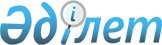 О внесении изменений в постановление Правительства Республики Казахстан от 20 апреля 2019 года № 216 "Об усилении мер по привлечению иностранных инвестиций в Республику Казахстан"Постановление Правительства Республики Казахстан от 5 мая 2021 года № 293.
      Правительство Республики Казахстан ПОСТАНОВЛЯЕТ:
      1. Внести в постановление Правительства Республики Казахстан от 20 апреля 2019 года № 216 "Об усилении мер по привлечению иностранных инвестиций в Республику Казахстан" следующие изменения:
      пункты 1, 2 и 5 исключить.
      2. Настоящее постановление вводится в действие со дня его подписания.
					© 2012. РГП на ПХВ «Институт законодательства и правовой информации Республики Казахстан» Министерства юстиции Республики Казахстан
				
      Премьер-Министр
Республики Казахстан 

А. Мамин
